Učenici 4.a u posjetu Hrvatskome saboruDana  26.10.2018. godine, u sklopu  izleta u Zagreb, učenici  4.a razreda Osnovne škole „Vladimir Nazor“ Križevci, u pratnji učiteljice  Valentine  Sokač – Kesteli i  Štefice Šlat, tajnice škole, posjetili su  Hrvatski sabor.Ugledna saborska zastupnica, gospođa Ljubica Lukačić, inače rođena Križevčanka i teta učenika Luke Novaka, srdačno  je u Sabor primila spomenute učenike i njihove voditeljice.Kroz predvorje saborske zgrade i dio protokolarnih prostora, ljubazno ih je  vodila  stručna voditeljica  Hrvatskoga sabora. Tijekom posjeta upoznala ih je s osnovnim činjenicama iz povijesti Hrvatskoga sabora i saborske zgrade, s ulogom Sabora u očuvanju hrvatskoga jezika i s vjekovnom borbom hrvatskog naroda za stvaranje samostalne države. Pojasnila  im je ukratko i funkcioniranje Sabora kao nacionalnog parlamenta države članice Europske unije. Potom su u dogovoru sa zastupnicom, posjetitelji upućeni na galeriju, odakle su pogledali kako u stvarnosti izgleda Velika vijećnica, a nazočili su i pravoj sjednici Sabora. Učenici su  još  postavljali pitanja koja su ih zanimala, na koja im je saborska zastupnica, Ljubica Lukačić  strpljivo i ljubazno odgovarala.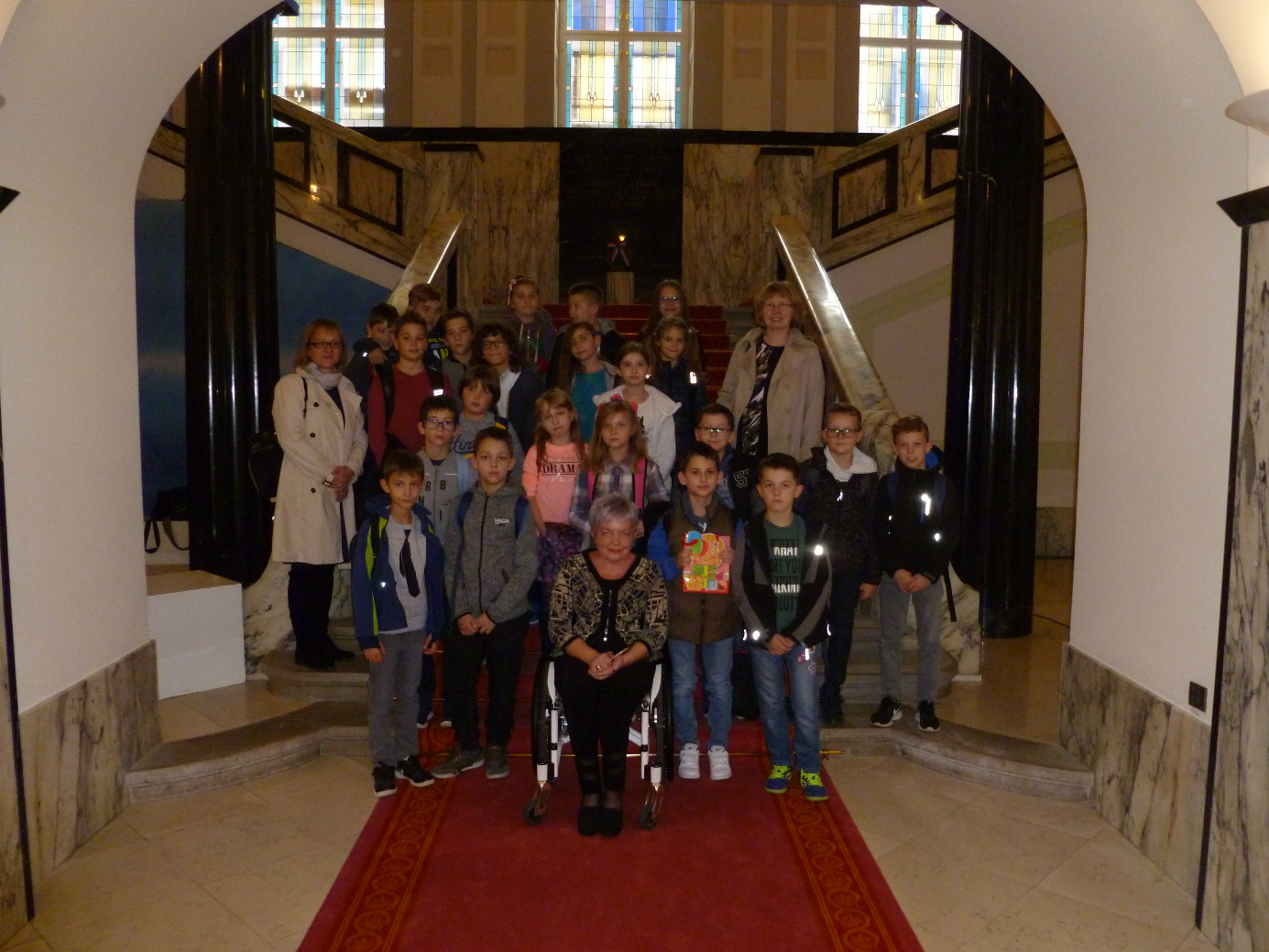 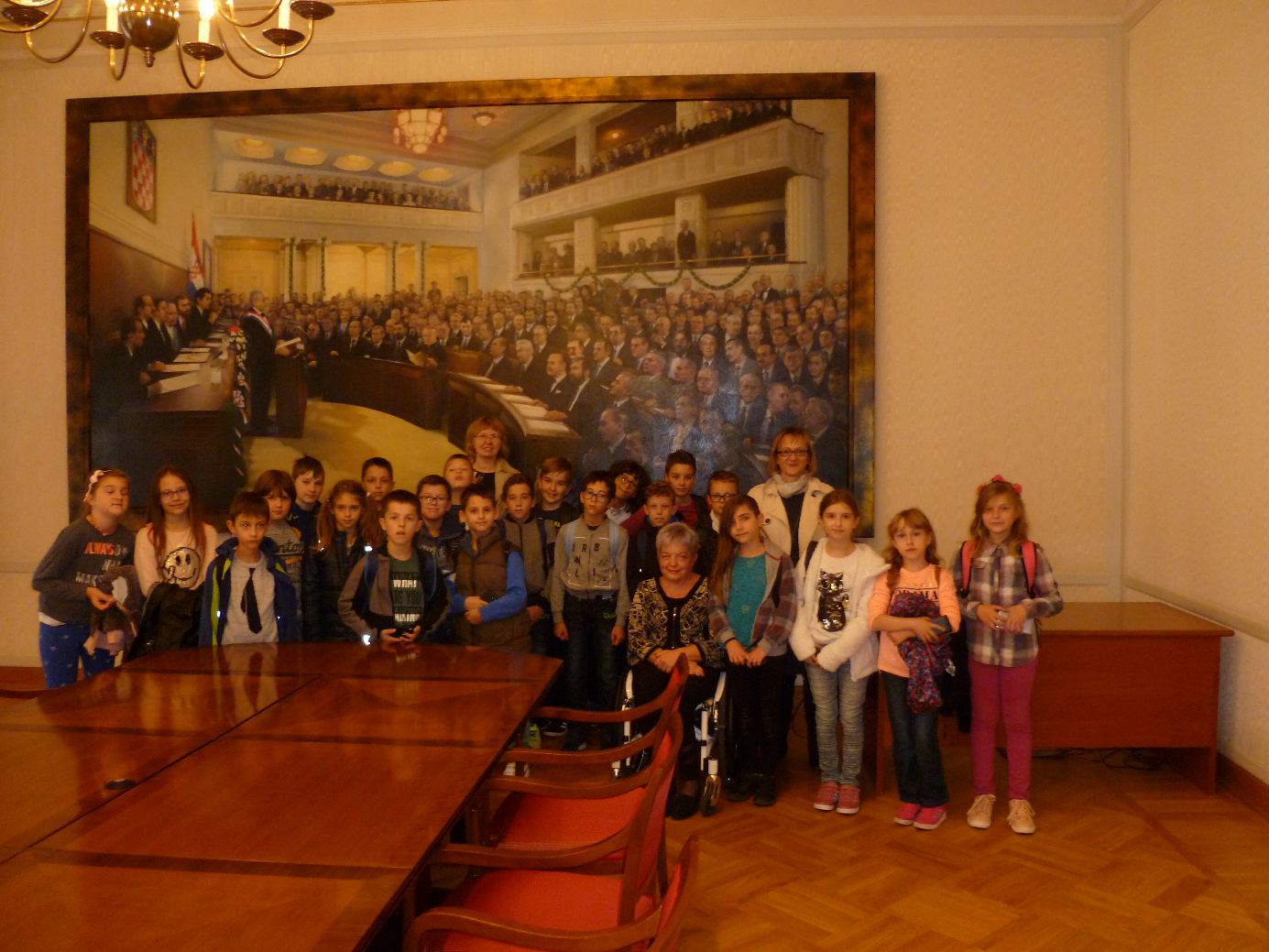 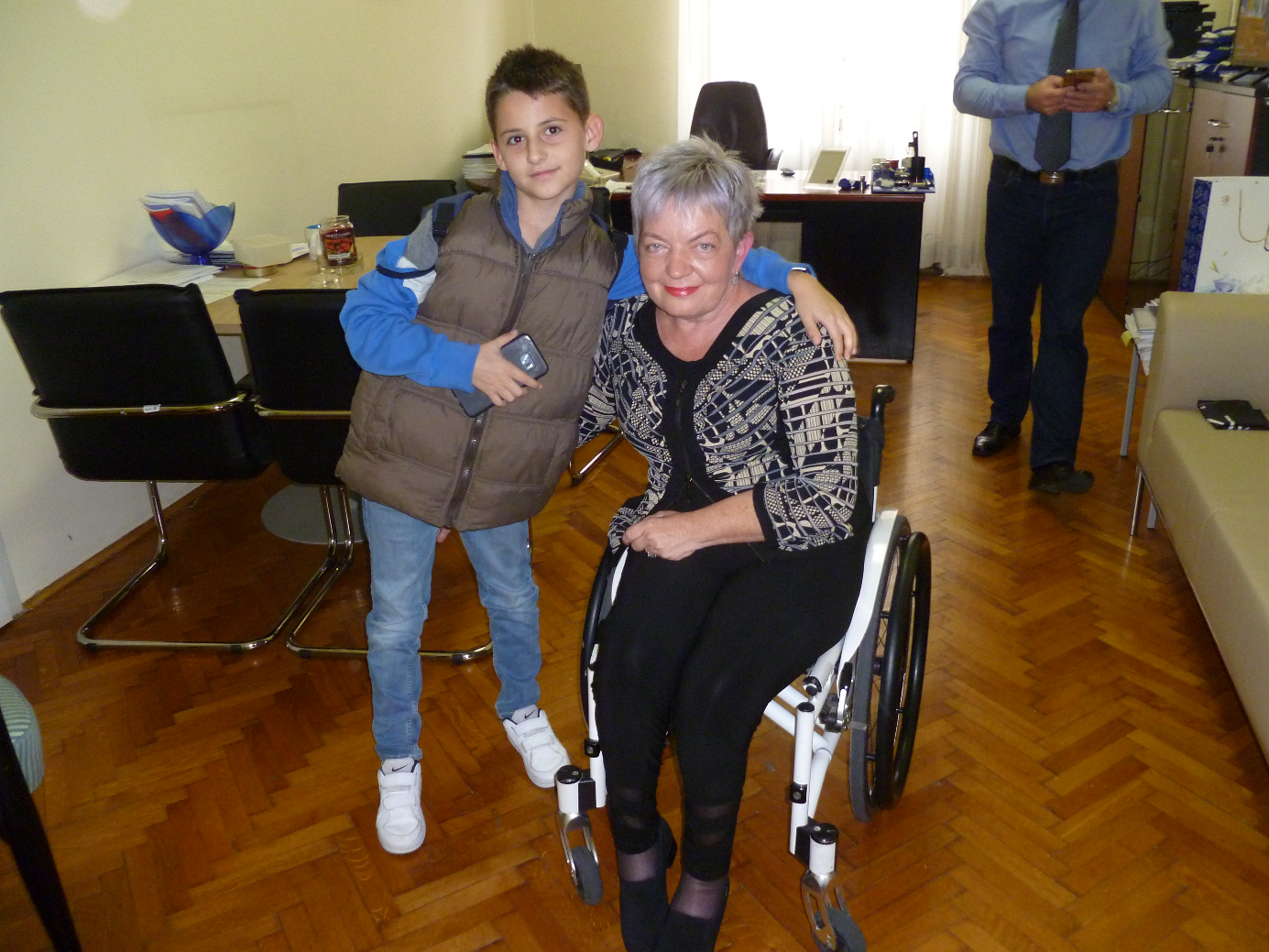 